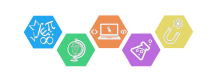 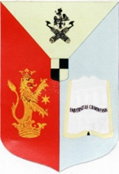 PROCEDURA DE TRANSMITERE ON-LINE A LUCRĂRILOR DE LICENȚĂ/DISERTAȚIEÎn conformitate cu PROCEDURA DE DESFĂȘURARE A ACTIVITĂȚILOR DE EVALUARE ÎN SISTEM ONLINE, se propune următoarea procedură pentru transmiterea lucrărilor de licență/disertație și a documentelor aferente pentru sesiunea iulie 2020.Transmiterea lucrării de licență/disertația și a documentelor aferentePentru a se înscrie la examenul de licență/disertație, candidații vor trimite electronic la adresele secretariatelor departamentelor, cu cel puțin 10 zile înainte de data susținerii examenului de finalizare a studiilor, toate documentele prevăzute în Regulamentul privind organizarea și desfășurarea examenelor de licență/diplomă și disertație, semnate (unde este cazul) și scanate în format PDF. Documente necesare pentru înscrierea la examenul de licență/diplomă sau disertație sunt:Cerere pentru înscrierea la examenul de licență sau disertație completată de absolvent (ANEXA 1a – licență, ANEXA 1b – disertație); denumire document NUME_INIȚIALA TATĂLUI_PRENUME_ANEXA1a/ANEXA1bDeclarația pe proprie răspundere privind originalitatea lucrării (ANEXA 2a – licență, ANEXA 2b – disertație); denumire document NUME_INIȚIALA TATĂLUI_PRENUME _ANEXA2a/ANEXA2bDeclarație pe proprie răspundere prin care studentul se angajează ca lucrarea în original să fie depusă în max. 3 luni de la prezentarea ei (dacă situația o va permite) la secretariat, în formă printată și legată în conformitate cu regulamentul în vigoare, și că aceasta este identică cu cea prezentată electronic comisiei și evaluată de aceasta (ANEXA 3a – licență, ANEXA 3b – disertație); denumire document NUME_INIȚIALA TATĂLUI_PRENUME _ANEXA3a/ANEXA3bCopia scanată a CI; denumire document NUME_INIȚIALA TATĂLUI_PRENUME_CIStudentul creează un folder (fișier) care include toate documentele menționate denumit: NUME_INIȚIALA TATĂLUI_PRENUME_ACRONIMUL PROGRAMULUI DE STUDIU. Fisierul se arhivează si se transmite prin e-mail la secretariatul departamentului, direct sau prin WeTransfer (sau similar) pentru cazurile în care documentele arhivate nu pot fi transmise prin e-mail.Secretariat 	GEOGRAFIE: rosoga_simona@yahoo.com		FIZICĂ: remusnica@yahoo.com		CHIMIE: gheorghitaramona11@gmail.com		INFORMATICĂ: mary@central.ucv.ro		MATEMATICĂ: c_dumy2003@yahoo.comAcronime programe de studiu licență:Acronime programe de studiu master:Lucrările de licență și disertație în formă electronică vor fi încărcate de fiecare student în contul personal, pe platforma Evidenta studenților, cu cel puțin 10 zile înainte de data susținerii examenului de finalizare a studiilor. Lucrările de licență și disertație în original vor fi depuse ulterior la secretariatele departamentelor (max. 3 luni de la data susținerii, dacă situația o va permite), aceasta fiind o condiție pentru eliberarea diplomei de absolvire. În același timp, absolvenții vor depune la secretariatul facultății 2 fotografii tip carte de identitate. Modalitatea de depunere fizică a documentelor va fi conformă condițiilor impuse de situația la momentul respectiv și va transmisă absolvenților după ultima probă de examen sau/și prin postarea pe site-ul facultății/departamentelor.Transmiterea prezentării lucrării de licență/disertațiaAbsolventul îşi va susţine rezultatele cercetării cu ajutorul unei prezentări realizate cu aplicatii precum Microsoft PowerPoint, Google Slides, Adobe Reader, Prezi etc.. Prezentarea lucrării, în formatul ales, va fi trimisă prin e-mail secretarului de comisie în termen de maxim 24 de ore de la afișarea rezultatelor pentru proba 1: Evaluarea cunoștințelor fundamentale și de specialitate.Timpul alocat prezentării lucrării este de 10 minute pentru prezentarea lucrării de licență/disertație și minim 5 minute pentru a răspunde întrebărilor comisiei de examen.Cadrele didactice care coordonează lucrări de licență / disertație transmit către secretariatul departamentului și/sau către secretarul comisiei de finalizare Referatul de apreciere asupra lucrării de licență / disertație (ANEXA I) cu cel puțin 10 zile înainte de data susținerii examenului de finalizare a studiilor. Documentul va fi denumit NUME_PRENUME (STUDENT)_ACRONIM PROGRAM DE STUDIU_RALL/RALD: Exemplu POPESCU_MARIA_FM_RALL.Cadrele didactice membre în comisiile de finalizare a studiilor completează declarația pe proprie răspundere și o transmit secretarului fiecărei comisii de finalizare cu cel puțin 10 zile înainte de data susținerii examenului de finalizare a studiilor. Documentul va fi denumit NUME_PRENUME (CADRU DIDACTIC)_ACRONIM PROGRAM DE STUDIU_DPR (ANEXA II).Decan,Conf. univ. dr. Gabriela Eugenia IACOBESCU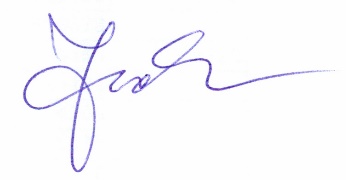 ANEXA 1a UNIVERSITATEA DIN CRAIOVAFACULTATEA DE ŞTIINŢE CERERE DE ÎNSCRIEREla examenul de LICENŢĂSesiunea iulie 2020Numele şi prenumele: ………………………………………………………………………………………………(nume naştere, nume căsătorie dacă este cazul, inițiala tatălui, prenume)Data şi locul nașterii: ziua …..., luna …., anul ….., localitatea …………………………………….……..……….judeţul ………………….., ţara………………………………………………………………………..……………….Prenumele părinților: tata …………………………………….., mama…………………………….……….……..Sexul: ………….. Naționalitatea: ………………………….. Cetățenia: ………………………...……………..…Posesor al C.I./Pașaport seria …………, nr. ………………, C.N.P. …………………………………………….Domiciliul stabil: Localitatea ………………………….……………….., judeţul ……………………………......,Ţara…………………………., cod poştal …………………..………., str. …………………………………………..,nr. ………, bloc ………, sc. ……., etaj …...., ap........…, telefon fix: ……………………………..……... telefon mobil: …………………………….., adresă e-mail: ……....………………………………………………………Specializarea absolvită: ……………………………………………………………………………………………,      Forma de învățământ …………………………………………………………….…………………………………Durata studiilor: …………..… Anul absolvirii: ……………………………………..……………………………Titlul lucrării de licență: ……………………………………………….…………….…………………………….………………………………………………………………………………………………………………………….………………………………………………………………………………………………………………………….Conducător ştiinţific: ……………………………………………………………………………………………….Declaraţia absolventului: Am promovat toate disciplinele obligatorii prevăzute în planul de învăţământ şi îmi asum responsabilitatea pentru exactitatea datelor furnizate, cunoscând faptul că, eventualele declaraţii inexacte sau false pot determina aplicarea sancţiunilor civile sau penale prevăzute de lege.Menţionez că nu am datorii faţă de Universitatea din Craiova.Data: …………………………                                    Semnătura: ……………………….                                                                                     (semnătura în original)În conformitate cu prevederile Regulamentului European nr. 679/2016, îmi exprim acordul fără echivoc pentru prelucrarea datelor cu caracter personal în scopul pentru care au fost solicitate și mă oblig să aduc la cunoștință, orice modificare a acestor date. ANEXA 1b UNIVERSITATEA DIN CRAIOVAFACULTATEA DE ŞTIINŢE CERERE DE ÎNSCRIEREla examenul de DISERTAŢIESesiunea iulie 2020Numele şi prenumele: ………………………………………………………………………………………………(nume naştere, nume căsătorie dacă este cazul, iniţiala tatălui, prenume)Data şi locul naşterii: ziua …., luna …., anul ….., localitatea …………………………………….……..……….judeţul ………………….., ţara………………………………………………………………………..……………….Prenumele părinţilor: tata …………………………………….., mama…………………………….……….……..Sexul: ………….. Naţionalitatea: ………………………….. Cetăţenia: ………………………...……………..…Posesor al C.I./Paşaport seria …………, nr. ………………, C.N.P. …………………………………………….Domiciliul stabil: Localitatea ………………………….……………….., judeţul ……………………………......,Ţara…………………………., cod poştal …………………..………., str. …………………………………………..,nr. ………, bloc ………, sc. ……., etaj …...., ap........…, telefon fix: ……………………………..……... telefon mobil: …………………………….., adresă e-mail: ……....………………………………………………………Specializarea absolvită: ……………………………………………………………………………………………,      Forma de învăţământ …………………………………………………………….…………………………………Durata studiilor: …………..… Anul absolvirii: ……………………………………..……………………………Titlul lucrării de disertaţie: …………………………………………….…………….…………………………….………………………………………………………………………………………………………………………….………………………………………………………………………………………………………………………….Conducător ştiinţific: ……………………………………………………………………………………………….Declaraţia absolventului: Am promovat toate disciplinele obligatorii prevăzute în planul de învăţământ şi îmi asum responsabilitatea pentru exactitatea datelor furnizate, cunoscând faptul că, eventualele declaraţii inexacte sau false pot determina aplicarea sancţiunilor civile sau penale prevăzute de lege.Menţionez că nu am datorii faţă de Universitatea din Craiova.Data: …………………………                                    Semnătura: ……………………….                                                                                     (semnătura în original)În conformitate cu prevederile Regulamentului European nr. 679/2016, îmi exprim acordul fără echivoc pentru prelucrarea datelor cu caracter personal în scopul pentru care au fost solicitate și mă oblig să aduc la cunoștință, orice modificare a acestor date. ANEXA 2a DECLARAŢIE DE AUTENTICITATESubsemnatul/a................................................................................................, absolvent al studiilor de licență, promoția ..........................., în specializarea ....................................................................................., Facultatea de Ştiinţe a Universităţii din Craiova, în legătură cu elaborarea lucrării de licență cu titlul ............................................................................................................................................................................................................................................................................................................................................................................................................... coordonator..............................................................................................., prin prezenta declar pe propria răspundere că:Lucrarea a fost elaborată personal şi îmi aparține în întregime;Nu au fost folosite alte surse decât cele menționate în Bibliografie;Nu au fost preluate texte, date sau elemente de grafică din alte lucrări sau din alte surse fără a fi citate şi fără a fi precizată sursa prelucrării, inclusiv în cazul în care sursa o reprezintă alte lucrări ale mele;Lucrarea nu a mai fost folosită în alte contexte de examen sau concurs.Data, 										Semnătura,ANEXA 2bDECLARAŢIE DE AUTENTICITATESubsemnatul/a.................................................................................................., absolvent al studiilor de master, promoția .............................., în specializarea ...................................................................................................................................., Facultatea de Ştiinţe a Universității din Craiova, în legătură cu elaborarea lucrării de disertaţie cu titlul ....................................................................................................................................................................................................................................................................................................................................................................................................................................coordonator..............................................................................................., prin prezenta declar pe propria răspundere că:Lucrarea a fost elaborată personal şi îmi aparține în întregime;Nu au fost folosite alte surse decât cele menționate în Bibliografie;Nu au fost preluate texte, date sau elemente de grafică din alte lucrări sau din alte surse fără a fi citate şi fără a fi precizată sursa prelucrării, inclusiv în cazul în care sursa o reprezintă alte lucrări ale mele;Lucrarea nu a mai fost folosită în alte contexte de examen sau concurs.Data, 										Semnătura,ANEXA 3aDECLARAȚIE PE PROPRIE RĂSPUNDERESubsemnatul/subsemnata ……………………………………………………, legitimat/ă cu CI seria ……… nr …………….., CNP …………………..……….., email …………………………………………………………………, număr de telefon ………………………….., absolvent al studiilor de licență, promoţia ......................., în specializarea ...................................................................................................................................., Facultatea de Ştiinţe a Universității din Craiova, declar pe proprie răspundere că lucrarea de licență, cu titlul ……………............................................................................................................ .....................................................................................................................................................................................................................................................................................................................: este identică cu cea prezentată electronic comisiei și evaluată de aceasta;va fi depusă în formă printată și legată la secretariatul departamentului în maxim 3 luni de la data semnării prezentului angajament (dacă situația o va permite). Respectarea acestui termen este o condiție pentru eliberarea diplomei de absolvire.Data, 										Semnătura,În conformitate cu prevederile Regulamentului European nr. 679/2016, îmi exprim acordul fără echivoc pentru prelucrarea datelor cu caracter personal în scopul pentru care au fost solicitate și mă oblig să aduc la cunoștință, orice modificare a acestor date. ANEXA 3bDECLARAȚIE PE PROPRIE RĂSPUNDERESubsemnatul/subsemnata ……………………………………………………, legitimat/ă cu CI seria ……… nr …………….., CNP …………………..……….., email …………………………………………………………………, număr de telefon ………………………….., absolvent al studiilor de master, promoţia ......................., în specializarea ...................................................................................................................................., Facultatea de Ştiinţe a Universității din Craiova, declar pe proprie răspundere că lucrarea de disertație, cu titlul ……………........................................................................................................ .....................................................................................................................................................................................................................................................................................................................: este identică cu cea prezentată electronic comisiei și evaluată de aceasta;va fi depusă în formă printată și legată la secretariatul departamentului în maxim 3 luni de la data semnării prezentului angajament (dacă situația o va permite). Respectarea acestui termen este o condiție pentru eliberarea diplomei de absolvire.Data, 										Semnătura,În conformitate cu prevederile Regulamentului European nr. 679/2016, îmi exprim acordul fără echivoc pentru prelucrarea datelor cu caracter personal în scopul pentru care au fost solicitate și mă oblig să aduc la cunoștință, orice modificare a acestor date. ANEXA IUNIVERSITATEA DIN CRAIOVA				FACULTATEA DE ȘTIINTE 								COORDONATOR								………………………………………………REFERATASUPRA LUCRĂRII DE LICENŢĂ/DISERTAŢIETITLUL LUCRĂRII: ________________________________________________________________________ABSOLVENT: ______________________________________________________________________________PROMOTIA ____________________________DOMENIUL FUNDAMENTAL ________________________________________________________________SPECIALIZARE: ____________________________________________________________________________APRECIERI ASUPRA LUCRĂRIIExtensia lucrării (numărul de pagini) este:⁭	a) adecvata conținutului si conforma cu standardul impus;⁭	b) insuficienta	Comentarii:	______________________________________________________________________________________	______________________________________________________________________________________	______________________________________________________________________________________Conținutul lucrării:		⁭	a) este in concordanta cu tema lucrării, clar si bine structurat		⁭	b) ideile sunt/nu sunt foarte bine structurate		⁭	c) are o documentație adecvata		⁭	d) conține rezultate generale (elementare)	Comentarii:	_____________________________________________________________________________________	_____________________________________________________________________________________	_____________________________________________________________________________________Originalitatea / noutatea rezultatelor lucrării:		⁭	a) lucrarea conține idei prezentate într-un mod original		⁭	b) lucrarea este exclusiv monografică (reiterare a altor lucrări)	Comentarii:	_____________________________________________________________________________________	_____________________________________________________________________________________	_____________________________________________________________________________________Redactarea lucrării:		⁭	a) este corectă 		⁭	b) îndeplinește doar standarde minimale	Comentarii:      _____________________________________________________________________________________	__________________________________________________________________________________________________________________________________________________________________________Comentarii finale (din care să rezulte dacă lucrarea este acceptată sau nu):____________________________________________________________________________________________________________________________________________________________________________________________________________________________________________________________________________________________________________________________________________________________________Nota propusă pentru redactarea lucrării: __________________________ Data:							Semnătura coordonator:	ANEXA IIDECLARAŢIERef.: la Regulamentul privind organizarea şi desfășurarea examenului de finalizare a studiilor, art. 16, alin. 2	Subsemnatul ________________________________________________, cu domiciliul în ____________________________________________, posesor al CI, seria _______, nr. _____________________, cadru didactic titular în funcția de _________________________, în cadrul Departamentului de ______________________________________, Facultatea de __________________________________________,Universitatea din Craiova, cunoscând prevederile Legii nr.1/2011, Legea Educaţiei Naţionale, art. 295, alin. 4 şi ale art. 292 Cod penal privind falsul în declarații, declar pe proprie răspundere că, în calitate de membru în comisia de finalizare a studiilor (examen de licență, examen de disertație) nu sunt în relație de soț/soție, afin şi rudă până la gradul al III-lea inclusiv cu cei examinați sau cu membrii comisiei.	Aceasta este declarația pe care o dau, o semnez şi mi-o asum, având în vedere şi prevederile art. 295 alin. 5, din Legea 1/2011, Legea Educaţiei Naţionale, potrivit cărora încălcarea prevederilor alin. 4 duce la invalidarea examenului de finalizare a studiilor şi sancționarea celor vinovaţi.	Data ____________							Semnătura ________________________Denumire programAcronimDenumire programAcronimChimieCHMatematicăMATBiochimie tehnologicăBTMatematică-informaticăMIChimie farmaceuticăCFChimia mediuluiCMFizică informaticăFIGeografieGEOFizică medicalăFMGeografia turismuluiGTInformaticăINFDenumire programAcronim Chimia compuşilor biologic activiCBAFizica teoretica/Theoretical PhysicsMTPFizica aplicataMAPHCalitatea mediuluiCAMTehnici avansate pentru prelucrarea informației/ Advanced Techniques for Information Processing TAPIMetode si Modele in Inteligenta ArtificialaMMIAMatematici AplicateMATurism și dezvoltare durabilăTDD